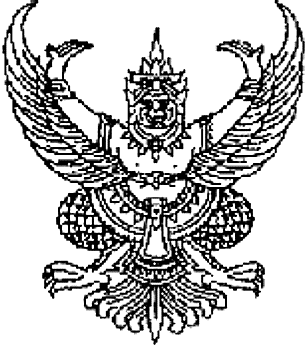 ข้อบังคับองค์การบริหารส่วนตำบลหินดาดว่าด้วยจรรยาข้าราชการส่วนท้องถิ่น---------------------------------องค์การบริหารส่วนตำบลหินดาดในฐานะเป็นองค์กรที่ใกล้ชิดกับประชาชนมากที่สุดมีหน้าที่และความรับผิดชอบสำคัญในการพัฒนาและการให้บริการแก่ประชาชนซึ่งจำเป็นต้องทำงานร่วมกันฉะนั้นเพื่อเป็นการสร้างจิตสำนึกของพนักงานส่วนตำบลให้สามารถปฏิบัติหน้าที่ราชการได้อย่างมีประสิทธิภาพประสิทธิผลมีความโปร่งใสและเป็นธรรมจึงเห็นสมควรกำหนดให้มีข้อบังคับว่าด้วยจรรยาข้าราชการส่วนท้องถิ่นเพื่อเป็นกรอบมาตรฐานในการประพฤติตนของพนักงานส่วนตำบลลูกจ้างประจำและพนักงานจ้างให้มีความรับผิดชอบในการปฏิบัติหน้าที่ด้วยความเป็นธรรมธำรงไว้ซึ่งศักดิ์ศรีและเกียรติยศของข้าราชการอันจะทาให้ได้รับการยอมรับเชื่อถือและศรัทธาจากประชาชนทั่วไปดังต่อไปนี้ข้อ 1 ความชื่อสัตย์และรับผิดชอบ1.1 ปฏิบัติหน้าที่ด้วยความชื่อสัตย์สุจริต1.2 ใช้ทรัพยากรขององค์กรอย่างประหยัดและโปร่งใสเพื่อให้เกิดประโยชน์สูงสุดแก่ทางราชการ1.3 ปฏิบัติหน้าที่อย่างเต็มกำลังความรู้ความสามารถโดยคำนึงถึงประโยชน์ของทางราชการเป็นสำคัญ1.4 รับผิดชอบต่อผลการกระทาของตนและมุ่งมั่นแก้ไขเมื่อเกิดข้อผิดพลาดข้อ 2 การมีจิตสานึกมุ่งบริการและให้คาปรึกษา2.1 การบริการแก่ส่วนราชการและประชาชนอย่างเท่าเทียมกันด้วยความเต็มใจ2.2 ให้คำปรึกษาแนะนาแก่ข้าราชการได้อย่างถูกต้องรวดเร็วและครบถ้วนข้อ 3 การมุ่งผลสัมฤทธิ์ของงาน3.1 ปฏิบัติหน้าที่โดยมุ่งประสิทธิภาพประสิทธิผลของงานเพื่อให้เกิดผลดีและเป็นประโยชน์ต่อส่วนรวม3.2 ขยันอุทิศตนและมุ่งมั่นในการปฏิบัติหน้าที่ให้สำเร็จตามเป้าหมาย3.3 ปฏิบัติหน้าที่ด้วยความสามัคคีมีน้ำใจเพื่อให้บรรลุภารกิจของหน่วยงาน3.4 พัฒนาตนเองอย่างต่อเนื่องข้อ 4 ปฏิบัติหน้าที่อย่างเป็นธรรม4.1 ตัดสินใจบนหลักการข้อเท็จจริงเหตุผลเพื่อความยุติธรรม4.2 ไม่มีอคติในการปฏิบัติหน้าที่/ ข้อ 5 การดำรง...ข้อ 5 การดำรงชีวิตตามหลักเศรษฐกิจพอเพียง5.1 วางแผนการดารงชีวิตอย่างมีเป้าหมายพร้อมที่จะเผชิญต่อการเปลี่ยนแปลง5.2 ใช้จ่ายอย่างคุ้มค่ามีเหตุผลและไม่ฟุ่มเฟือยเกินฐานะของตนเอง5.3 ปฏิบัติตนตามหลักศาสนารู้จักพึ่งตนเองและลดละเลิกอบายมุขข้อ 6 การยึดมั่นและยืนหยัดในสิ่งที่ถูกต้อง6.1 ยึดมั่นในผลประโยชน์ส่วนรวมเหนือผลประโยชน์ส่วนตน6.2 กล้าหาญและยืนหยัดในสิ่งที่ถูกต้อง6.3 ปฏิบัติตนตามหลักคุณธรรมจริยธรรมเพื่อเป็นแบบอย่างที่ดีแก่เพื่อข้าราชการข้อ 7 ความโปร่งใสและสามารถตรวจสอบได้7.1 เปิดเผยข้อมูลข่าวสารภายในขอบเขตกฎหมาย7.2 พร้อมรับการตรวจสอบและรับผิดชอบต่อผลของการตรวจสอบให้พนักงานส่วนตำบลองค์การบริหารส่วนตำบลหินดาดถือปฏิบัติจรรยาข้าราชการส่วนท้องถิ่นดังกล่าวข้างต้นอย่างเคร่งครัดการไม่ปฏิบัติตามจรรยาข้าราชการส่วนท้องถิ่นอันมิใช่ความผิดทางวินัยให้ผู้บังคับบัญชาตักเตือนและนาไปประกอบการพิจารณาแต่งตั้งเลื่อนเงินเดือนหรือสั่งให้พนักงานส่วนตำบลผู้นั้นได้รับการพัฒนาเองอนึ่งให้ลูกจ้างและพนักงานจ้างขององค์การบริหารส่วนตำบลหินดาดถือปฏิบัติตามจรรยาข้าราชการส่วนท้องถิ่นโดยอนุโลมทั้งนี้ให้พนักงานส่วนตำบลลูกจ้างประจำและพนักงานจ้างปฏิบัติตามแนวทางการดำเนินการตามข้อบังคับว่าด้วยจรรยาข้าราชการส่วนท้องถิ่นประกาศณวันที่ 5 ตุลาคมพ.ศ. ๒๕๕7 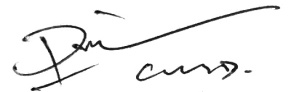              (นายประพันธ์  เชาวน์ดี)               นายกองค์การบริหารส่วนตำบลหินดาด